ПРОЕКТ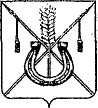 АДМИНИСТРАЦИЯ КОРЕНОВСКОГО ГОРОДСКОГО ПОСЕЛЕНИЯКОРЕНОВСКОГО РАЙОНАПОСТАНОВЛЕНИЕот ______________   		                                       			  № _____г. КореновскОб утверждении Порядка согласования передачи в арендубез проведения конкурсов и аукционов муниципальногоимущества Кореновского городского поселенияКореновского района, закрепленного на праве хозяйственноговедения либо оперативного управления за муниципальнымиорганизациями культуры Кореновского городского поселенияКореновского районаВ соответствии с Гражданским кодексом Российской Федерации, Федеральным законом от 26 июля 2006 года № 135-ФЗ «О защите конкуренции», Федеральным законом от 6 октября 2003 года № 131-ФЗ «Об общих принципах организации местного самоуправления в Российской Федерации», постановлением Правительства Российской Федерации от 9 сентября                                  2021 года № 1529 «Об утверждении Правил заключения без проведения конкурсов или аукционов договоров аренды в отношении государственного или муниципального имущества, закрепленного на праве хозяйственного ведения либо оперативного управления за государственными или муниципальными организациями культуры», на основании пункта 4.4.2 главы 4 Положения о порядке управления и распоряжения имуществом, находящимся в собственности Кореновского городского поселения Кореновского района, утвержденного решением Совета Кореновского городского поселения Кореновского района                       от 25 мая 2022 года № 303, руководствуясь Уставом Кореновского городского поселения Кореновского района, администрация Кореновского городского поселения Кореновского района п о с т а н о в л я е т:1. Утвердить Порядок согласования передачи в аренду без проведения конкурсов и аукционов муниципального имущества Кореновского городского поселения Кореновского района, закрепленного на праве хозяйственного ведения либо оперативного управления за муниципальными организациями культуры Кореновского городского поселения Кореновского района» (прилагается).2. Общему отделу администрации Кореновского городского поселения Кореновского района (Труханова) официально обнародовать настоящее постановление и обеспечить его размещение на официальном сайте администрации Кореновского городского поселения Кореновского района в информационно-телекоммуникационной сети «Интернет».4. Контроль за выполнением настоящего постановления возложить на заместителя главы Кореновского городского поселения Кореновского                 района, начальника отдела по гражданской обороне и чрезвычайным      ситуациям С.Г. Чепурного.5. Постановление вступает в силу после его официального обнародования.ГлаваКореновского городского поселенияКореновского района                                                                          М.О. ШутылевПРИЛОЖЕНИЕУТВЕРЖДЕНпостановлением администрацииКореновского городского поселенияКореновского районаот ________________ № _______ПОРЯДОКсогласования передачи в аренду без проведения конкурсови аукционов муниципального имуществаКореновского городского поселения Кореновского района,закрепленного на праве хозяйственного ведения либооперативного управления за муниципальными организациямикультуры Кореновского городского поселения Кореновского района1. Настоящий Порядок устанавливает порядок согласования муниципальными организациями культуры Кореновского городского поселения Кореновского района (далее – Муниципальные организации культуры) с администрацией Кореновского городского поселения Кореновского района передачи в аренду без проведения конкурсов и аукционов муниципального имущества Кореновского городского поселения Кореновского района, закрепленного на праве хозяйственного ведения либо оперативного управления (далее – Имущество) за муниципальными организациями культуры Кореновского городского поселения Кореновского района (далее - Порядок).2. Заключение договоров аренды имущества Муниципальными организациями культуры осуществляется без проведения конкурсов или аукционов в соответствии с частью 3.5 статьи 17.1 Федерального закона                              от 26 июля 2006 года № 135-ФЗ «О защите конкуренции», постановлением Правительства Российской Федерации от 9 сентября 2021 года № 1529 «Об утверждении Правил заключения без проведения конкурсов или аукционов договоров аренды в отношении государственного или муниципального имущества, закрепленного на праве хозяйственного ведения либо оперативного управления за государственными или муниципальными организациями культуры» в случае заключения этих договоров:2.1. С организациями общественного питания в целях создания необходимых условий для организации питания посетителей и работников Муниципальных организаций культуры;2.2. С юридическими лицами и индивидуальными предпринимателями, осуществляющими розничную торговлю сувенирной, издательской и аудиовизуальной продукцией, в целях организации соответствующей целям деятельности организаций культуры розничной торговли сувенирной, издательской и аудиовизуальной продукцией для обеспечения потребностей посетителей Муниципальных организаций культуры.3. Муниципальная организация культуры по результатам рассмотрения заявки, юридическим лицом или индивидуальным предпринимателем, о необходимости заключения договора аренды обязана обратиться в администрацию Кореновского городского поселения Кореновского района, исполняющую функции и полномочия учредителя (далее - Учредитель), с обращением о согласовании передачи такого имущества в аренду (далее - Обращение).4. В Обращении указываются следующие сведения:наименование предполагаемого арендатора, сведения о месте его нахождения, почтовый адрес и номер контактного телефона;сведения об имуществе, закрепленном на праве хозяйственного ведения либо оперативного управления, которое предлагается передать в аренду;обоснование того, что передача в аренду имущества, закрепленного на праве хозяйственного ведения либо оперативного управления, будет способствовать более эффективному его использованию;срок, на который предлагается заключить договор аренды;правовое обоснование выбора предполагаемого арендатора для предоставления ему имущества в аренду без проведения торгов:потребность арендатора в имуществе, предполагаемые цели использования имущества;информация об ассортименте продукции и товаров, предлагаемых для реализации при оказании услуг общественного питания посетителям и работникам Муниципальной организации культуры, - для организации общественного питания;информация об ассортименте сувенирной, издательской и аудиовизуальной продукции - для юридических лиц и индивидуальных предпринимателей, осуществляющих розничную торговлю.5. К Обращению прилагаются следующие документы:проект договора аренды имущества;отчет об оценке рыночной стоимости арендной платы, подготовленный в соответствии с законодательством Российской Федерации об оценочной деятельности (со сроком давности не более трех месяцев на дату представления);копия заявки предполагаемого арендатора (организации общественного питания, юридического лица или индивидуального предпринимателя, осуществляющих розничную торговлю сувенирной, издательской и аудиовизуальной продукцией),копия документа, удостоверяющего личность, и выписка из Единого государственного реестра индивидуальных предпринимателей (со сроком давности не более 1 месяца) - для индивидуальных предпринимателей;выписка из Единого государственного реестра юридических лиц (со сроком давности не более 1 месяца) - для юридических лиц.6. В случае поступления в Муниципальную организацию культуры от 2 и более заявителей заявок в отношении аренды одного вида (видов) имущества Обращения Учредителю направляются в порядке очередности исходя из даты поступления заявок.7. Учредитель рассматривает Обращение и все приложенные к нему документы в течение пяти рабочих дней со дня их поступления и принимает одно из следующих решений:согласовать передачу имущества в аренду,отказать в согласовании передачи имущества в аренду.8. Основаниями для отказа в согласовании передачи имущества в аренду являются:передача имущества в аренду не будет способствовать более эффективной организации деятельности Муниципальной организации культуры;цели передачи в аренду имущества не соответствуют видам деятельности Муниципальной организации культуры, предусмотренным ее уставом;передача имущества в аренду согласована по результатам рассмотрения обращения Муниципальной организации культуры в отношении заявки, поступившей ранее в порядке очередности.9. Принятое решение оформляется Учредителем в форме постановления администрации Кореновского городского поселения Кореновского района и направляется Муниципальной организации культуры в течение трех рабочих дней со дня его принятия.10. Решение об отказе в согласовании передачи имущества в аренду должно содержать обоснование причин отказа.При принятии решения об отказе в согласовании передачи в аренду имущества, обращение и прилагаемые к нему документы возвращаются Муниципальной организации культуры в течение трех рабочих дней со дня принятия такого решения.11. Постановление администрации Кореновского городского поселения Кореновского района о согласовании передачи имущества в аренду является основанием для заключения Муниципальной организацией культуры договора аренды имущества без проведения конкурсов или аукционов.12. Муниципальная организация культуры в течение 10 рабочих дней со дня заключения договора аренды уведомляет в письменной форме учредителя и собственника имущества о заключении договора аренды (с приложением перечня переданного в аренду имущества и указанием срока его передачи в аренду).13. В случаях, предусмотренных законодательством Российской Федерации, договор после его подписания обеими сторонами подлежит государственной регистрации в Кореновском отделе Управления Федеральной службы государственной регистрации, кадастра и картографии по Краснодарскому краю.Начальник отдела имущественныхи земельных отношений администрацииКореновского городского поселенияКореновского района                                                                           О.Г. Хахуцкая